Diamond Burdine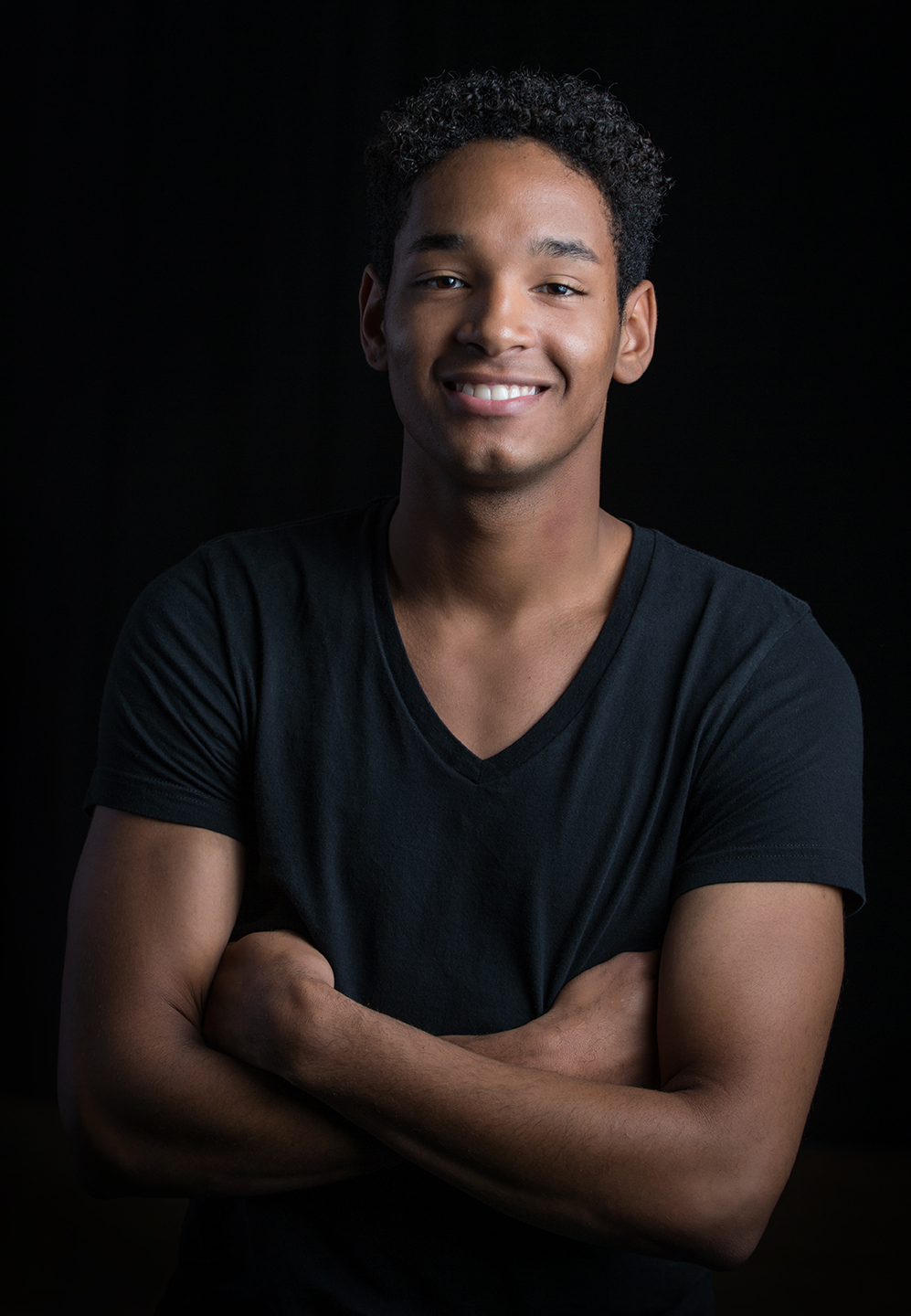 Email: Burdinediamond@gmail.com1440 N. Dunn St.								Height:		5’10”Bloomington, IN 47408							Weight:	160								Age:		21Performances:“BLUSH” Stephanie Nugent- IU Contemporary dance“Obscured Galaxies: Hot dust” Liz Shea- IU Contemporary Dance“D-man in the waters” Bill T. Jones- IU contemporary dance program“Spill” Gallim- IU contemporary dance program“Jam in A Canopy” Nya McCarthy - IU contemporary dance program Americas Got Talent (AGT) - Executive Round and InterviewSix Flags/ Great America- Dance FestNationals Freestyle Face-Off Runner-Up - Tremaine Dance Nationals, Judged by Phi Nguyen( JBWKZ), and Twitch, Orlando, FLSpencer Kane Tour – Back-up DancerBoom Crack! Dance Company Showcase, Chicago, ILTraining/Experience:(2015-) Indiana University contemporary dance major- Bloomington, IN(2010-2015) – Concord Dance Program -Elkhart, INStudied Ballet, Modern, Jazz, Lyrical, and Hip-Hop danceStudied with Trae Turner (Boom Crack! Dance Co), Mari Jo Irbe (River North Dance Co), Stephanie Pairitz, Darci Freeman, Heather Hoffman, Roman Vasquez (LA), Marcus Sheilds (SYTYCD)Tremaine performance company (2010-2017)Tony Bellissimo -  (SYTYCD), Rhianna, Chris Brown, “Step Up Revolution,” and “Step Up All In” Marty Dew  “You Got Served”Jeff AmsdenKeri LaGrandDerrick Schrader